Разработка праздничного урока,посвященногоДню адыгейского языкаи письменности:«Мой родной язык».3 классРазработали:            Ожева Нагмет Гумеровна, учитель родного языка и родной литературыМБОУ «Майкопская гимназия №5»;Ожева Аминет Муратовна, учитель начальных классовМБОУ «Майкопская гимназия №5»Учитель. Здравствуйте, ребята! Сегодня у нас необычный урок. Как вы заметили, у нас много гостей. Поприветствуем их. Хочу, чтоб наш урок начался с красивого стихотворения. Послушайте внимательно и скажите, о чем оно.(Ребенок читает стихотворение, оно сопровождается показом слайдов)Стихотворение «Родная земля».    (Слайды 1-3) Адыгея моя - родная земля,Как же сильно люблю я тебя!Для меня нет республики лучше, чем ты,Нет роднее и ближе любимой земли.Высоких и статных гор твоих,Лесов густых и роскошных твоих,Журчания рек твоих быстротечныхИ красоты цветущих садов.Как не гордится богатством таким,Не восхищаться такой красотой!Кто раз побывал в нашем краю,Остаться захочет в этом раю.Так сделаем землю нашу мы краше,И сами душою станем богаче,Пусть процветает наша земля,И люди гордятся ею всегда!	Учитель. Ребята, о чем стихотворение? Почему мы начали сегодня урок с этих слов? Какая тема у нас будет на уроке? Что мы будем делать на уроке?(Дети дают ответы, формулируют тему и цели урока)         Да, эти слова о красоте и богатстве нашей малой родины – Республики Адыгея. Этими прекрасными словами мы выразили любовь к своей Родине на родном языке. Правильно вы сказали, что тема нашего урока «Мой родной язык». (Слайд 4) Сегодня большой праздник у адыгского народа – День адыгейского языка и письменности. Его отмечают каждый год 14 марта. (Слайд 5)        Наш язык очень богатый и красивый. На нем можно рассказать много интересного. На нашем языке можно прочитать удивительные книги с произведениями замечательных писателей и поэтов Адыгеи. Сегодня мы проверим, как вы знаете свой родной язык. Работайте дружно, поддерживая и помогая друг другу, будьте настоящими людьми. А вы знаете, что значит быть настоящим человеком?(Дети отвечают)         В адыгской кунацкой (гостиной) происходит интересный разговор отца с сыном. Давайте послушаем, о чем они говорят.(Инсценировка «Разговор отца и сына»)— Отец, скажи, пожалуйста, что на свете самое трудное? — Самое трудное, сынок, быть настоящим человеком.— Почему? — Чтобы быть настоящим человеком, надо знать все традиции и обычаи, уважать окружающих тебя людей. Совершать хорошие поступки, чтобы люди захотели с тобой общаться. Это - нелегко, сынок. — А что самое легкое на свете?— Самое легкое – быть настоящим человеком.— Это - как? Ты же сейчас сказал, что это самое трудное. —  Правильно, сынок. Но это и самое легкое. Подумай сам, все, что для этого нужно, выполнять не трудно, и помощь других не нужна. Главное, чтоб у тебя было желание. (Заходит Куйжий – герой адыгских народных сказок)Куйжий. Добрый день! Вы знаете, кто я? Зовут меня Куйжий, пришел к вам из сказки. По пути увидел, что Красная Шапочка попала в беду. Ее схватил Иныж (великан) (Слайд 6) и заточил в пещеру, (Слайд 7) отобрал у нее корзину грибов, которые девочка собрала в лесу для бабушки. Если вы поможете и сосчитаете на родном языке грибы, он ее отпустит и вернет корзину. Поможете Красной Шапочке?(Дети выполняют задание на экране) (Слайд 8)Куйжий. Молодцы, ребята, смотрите, что происходит с камнями, они уходят, пещера открывается. (Слайд 9) Красная Шапочка говорит вам «спасибо» и отправляется к бабушке. (Слайд 10) Я тоже пойду дальше. До свидания!(Залетает Баба Яга)Баба Яга. Что, праздник у вас сегодня? Не люблю праздники, и провести праздничный урок вам не дам! Я прилетела украсть детей!Учитель. Подожди, Баба Яга! Сегодня мы хотим показать красоту и богатство нашего родного языка. Не мешай нам, ты только скажи, мы выполним любое задание. Если дети не справятся, заберешь их. Баба Яга. Что бы им такое придумать? Придумала! На компьютере умеете работать?(Дети отвечают)          Открывайте компьютеры, и вы найдете задание. Выполните – не буду вам мешать проводить праздничный урок, не выполните – заберу вас всех с собой. А заодно проверю, умеете ли вместе работать. Вам надо выполнить работу в парах.(Дети открывают документ с заданием и выполняют его в паре.Задание дается на родном адыгейском языке)Подберите к существительным подходящие по смыслу глаголы, используя слова для справок.                                                 Слова для справок: ПИШЕТ, МЫЧИТ, ЧИТАЕТБаба Яга. Выполнили, молодцы. Вижу, устали, я тоже устала в дороге. Хочу с вами вместе отдохнуть. (Баба Яга проводит физкультурную минутку «Гость» на родном языке. Слова сопровождаются выполнением упражнений)Баба Яга. Я пришла сегодня в гости.Дети.       Очень, очень мы Вам рады.Баба Яга. Расскажите-ка, вы, детки,                  Как прошел сегодня день.Дети.       Встали рано утром,                  Сделали зарядку.Баба Яга. Покажите, как?Дети.       Так, вот так,                  Еще так и этак.Баба Яга. А потом?Дет.         В лес ходили,                  грибы собирать.Баба Яга. Покажите, как?Дети.       Так, вот так,                  Еще так и этак.Баба Яга. А потом?Дети.       В школу пришли,                  Читать и писать.Баба Яга.  Как вы читали?                   Как вы писали? Дети.       Так читали,                   Так писали.Баба Яга.  Вижу, детки, молодцы.              День прошел ваш на «ура»!(Баба Яга уходит)Учитель. Вот и Бабу Ягу мы одолели. Продолжим наш урок Надевайте наушники и послушайте текст. Потом расскажете, о чем этот текст.(Аудирование. Слушают на родном языке текст «Моя семья», пересказывают услышанное)                                                                           Моя семья.         Моя семья большая. В ней шесть человек. Это: бабушка, дедушка, папа, мама, брат и я. Бабушка и дедушка - пенсионеры. Папа работает врачом, мама – продавец. Мы с братом учимся в школе. Мы учимся хорошо. Оба занимаемся спортом.         Я люблю всех членов своей семьи.Учитель. А кто нам расскажет о своей семье на родном языке? (Рассказы детей)Учитель. У каждого человека есть родной язык. Его изучение начинается в семье. Поэтому, ребята, разговаривайте на родном языке со своими родными и близкими. Если мы не будем любить свой родной язык, не будем на нем общаться, не будем сохранять и развивать его, пропадет весь народ. Недаром народная мудрость гласит: «Язык – душа народа». (Слайд 11)              (Рефлексия) (Слайд 12)        Дети, вам понравился наш праздничный урок? Посмотрите на доску. На ней, как и на улице, наступила весна, все этапы урока выросли на доске красивыми цветами. А легкий весенний ветерок принес и опустил каждому на стол бабочку. Посадите, пожалуйста, свою бабочку на тот цветок - этап урока, который больше понравился.(Дети объясняют свой выбор)Имя существительноеГлагол        МАЛЬЧИК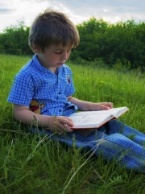       ДЕВОЧКА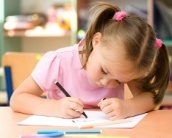     КОРОВА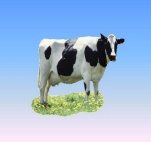 